BUKU PEDOMANPRAKTIK KERJA LAPANGAN DAN SKRIPSI PROGRAM SARJANA (S-1)AGRIBISNIS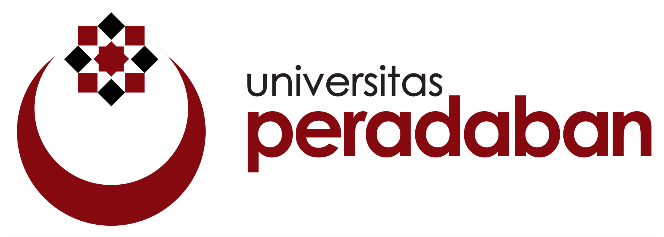 Disusun oleh:Tim Penyusun Pedoman PKL dan SkripsiPROGRAM STUDI AGRIBISNIS
FAKULTAS SAINS DAN TEKNOLOGIUNIVERSITAS PERADABAN2023Tim Penyusun	: BUKU PEDOMAN PRAKTIK KERJA LAPANGAN DAN    SKRIPSI PROGRAM SARJANA (S-1) AGRIBISNISPenanggung jawab 	: Dr. Pudjono, SU., Apt       (Dekan Fakultas Sains dan Teknologi)Tim Penyusun		: Ega Faustina, S.P., M. Si. (Ketua)	Siti Mudmainah, M.Sc (Anggota)		Ivan Akmal Nur, M.E.P (Anggota)		Wahyu Febriyono, M.P (Anggota)		Khusnul Khatimah, M.Si (Anggota)		Affiatin Rahmah, M.P (Anggota)		Intan Kirana, S.P., M.P. (Anggota)		Niken Hapsari, S.P., M.P (Anggota)		Ilham Wardoni, S.P., M.P (Anggota)VISI DAN MISI PROGRAM STUDIVisi Program Studi Agribisnis:“Menjadi pusat unggulan Pendidikan Tinggi Agribisnis  bertaraf  regional yang dijiwai Pancasila pada tahun 2030”Misi Program Studi Agribisnis:Menyelenggarakan pendidikan dalam bidang Agribisnis yang bermutu menghasilkan lulusan profesional, mampu berwirausaha dan bersaing di pasar kerja.Menyelenggarakan penelitian dan pengabdian yang bermanfaat bagi masyarakat.Menyelenggarakan pengabdian kepada masyarakat dengan dilandasi budaya akademik yang islami.Menyelenggarakan penelitian untuk mengembangkan ilmu pengetahuan dan teknologi dengan mengembangkan sumberdaya pedesaan.Tujuan Program Studi Agribisnis:Menyelenggarakan pendidikan tinggi yang menghasilkan lulusan (output) yang dapat diterima di masyarakat (outcome), bermoral baik, terampil dan berjiwa kewirausahaan sehingga mampu bersaing di pasar kerja global.Menghasilkan sumberdaya manusia yang berpikir kreatif dan inovatif serta memiliki kemampuan akademik dalam menerapkan ilmu dan teknologi berbasis Agribisnis. Memberikan sumbangan nyata untuk pembangunan masyarakat melalui kegiatan penerapan teknologi, dan pelayanan pelatihan dibidang pertanian. Mengembangkan ilmu dan teknologi bidang Agribisnis terutama untuk pengembangan pertanian dan Agribisnis pedesaan.KATA PENGANTARPraktik kerja lapangan dan kripsi merupakan salah satu bentuk karya tulis ilmiah berupa pembahasan suatu permasalahan atau fenomena yang terjadi dalam bidang ilmu tertentu dengan berdasarkan kaidah baku. Penulisan laporan PKL dan skripsi wajib disusun oleh mahasiswa sarjana strata satu (S-1) menjelang akhir masa studi sebagai hasil penelitian yang terstruktur dan komprehensif. Oleh sebab itu, penulisan laporan PKL dan skripsi dapat berguna bagi pengembangan ilmu pengetahuan pada bidang ilmu terkait.Penyusunan buku pedoman ini dimaksudkan agar dalam penulisan laporan PKL dan skripsi dapat menyeragamkan sistematika yang telah ditetapkan di lingkup Program Studi Agribisnis. Masing-masing bidang ilmu biasanya memiliki sistematika tersendiri yang lazim digunakan pada bidang ilmu tersebut sehingga buku pedoman ini dapat memberikan arahan dan acuan baik bagi mahasiswa maupun dosen yang berperan sebagai pembimbing PKL dan penulisan skripsi.Buku pedoman ini berisi sistematika penulisan laporan PKL dan karya ilmiah skripsi yang diberlakukan di Program Studi Agribisnis, Fakultas Sains dan Teknologi, Universitas Peradaban.Penyusun menyadari bahwa buku pedoman ini masih jauh dari sempurna. Oleh sebab itu, penyusun mengharapkan kritik dan saran yang membangun untuk kesempurnaan buku pedoman ini. Bumiayu,   Maret 2023Tim PenyusunDAFTAR ISI	HalamanHALAMAN JUDUL 		iTIM PENYUSUN 		iiVISI DAN MISI PROGRAM STUDI 		iiiKATA PENGANTAR 		ivDAFTAR ISI 		vDAFTAR GAMBAR 		viDAFTAR LAMPIRAN 		viiI.    PENDAHULUAN 		1II.  PRAKTIK KERJA LAPANGAN 		2	       A. Petunjuk Teknis Pelaksanaan Praktik Kerja Lapangan 		2       B. Usulan PKL 		7       C. Laporan PKL 		8III.SKRIPSI 		10	       A. Petunjuk Teknis Pelaksanaan Skripsi 		10       B. Usulan Penelitian 		15       C. Skripsi 		19IV. TATA CARA PENULISAN 		22       A. Tata Naskah 		22       B. Tata Tulis 		23       C. Bahasa 		24       D. Penulisan Pustaka 		24LAMPIRAN 		34DAFTAR GAMBARGambar                                                                                                          Halaman1. Bagan alur pelaksanaan PKL 		52. Bagan alur penyusunan skripsi 		13DAFTAR LAMPIRANLampiran                                                                                                        Halaman1. 	Halaman sampul usulan praktik kerja lapangan 		342.	Halaman judul usulan praktik kerja lapangan 		353. 	Halaman pengesahan usulan praktik kerja lapangan 		364. 	Halaman sampul laporan praktik kerja lapangan 		375. 	Halaman judul laporan praktik kerja lapanga 	 	386. 	Halaman pengesahan laporan praktik kerja lapangan 	 	397. 	Halaman sampul depan proposal penelitian 		408. 	Halaman judul proposal penelitian 	 	419. 	Halaman pengesahan proposal penelitian 	 	4210. 	Halaman sampul skripsi 		4311. 	Halaman judul skripsi 		4412. 	Halaman pengesahan skripsi 		4513.	Halaman persetujuan skripsi		4614. 	Halaman pernyataan 		4715. 	Halaman prakata		4816. 	Halaman daftar isi 		4917. 	Halaman daftar tabel (jika ada) 		5018. 	Halaman daftar gambar (jika ada) 		5119. 	Halaman daftar lampiran (jika ada) 		5220.	Halaman daftar singkatan (jika ada) 		5321. 	Halaman ringkasan 		5422. 	Halaman summary 		5523. 	Halaman riwayat hidup		5624.	Contoh tabel dan gambar 		57I. PENDAHULUANSetiap mahasiswa tingkat akhir harus melaksanakan Praktik Kerja Lapangan (PKL) dan menyusun skripsi sebagai syarat memperoleh gelar Sarjana di Program Studi Agribisnis, Fakultas Sains dan Teknologi, Universitas Peradaban. Penulisan karya ilmiah skripsi dilakukan setelah mahasiswa menyelesaikan kegiatan Praktek Kerja Lapang (PKL) dan Kuliah Kerja Nyata (KKN). Selama penyusunan skripsi, mahasiswa berada di bawah bimbingan dosen pembimbing yang ditunjuk oleh tim Komisi Tugas Akhir (KTA). Dosen pembimbing tugas akhir dipilih dengan mempertimbangkan antara judul proposal dengan bidang keahlian dosen. Setiap mahasiswa memperoleh tim pembimbing skripsi yakni 2 orang dosen dari bidang ilmu terkait.Tujuan penugasan menulis laporan PKL dan skripsi adalah untuk melatih
mahasiswa agar dapat menulis karya tulis ilmiah sesuai dengan bidang studinya
dengan cara penulisan yang benar. Tujuan tersebut dapat dicapai apabila ada
petunjuk yang dapat digunakan sebagai pedoman dalam penulisan.Buku pedoman ini memuat prosedur dan penyusunan PKL dan skripsi, yakni diantaranya berisi tentang teknis pelaksanaan PKL dan skripsi, usulan PKL dan skripsi, laporan PKL dan skripsi, serta tata tulis yang seragam yang disesuikan dengan kaidah yang berlaku di lingkup Program Studi Agribisnis, Universitas Peradaban. Buku pedoman ini dapat dijadikan sebagai petunjuk dalam penyusunan laporan PKL dan skripsi agar penulisannya sesuai dengan bidang studi terkait. Oleh sebab itu, buku pedoman dapat bermanfaat baik bagi mahasiswa maupun dosen selaku pembimbing PKL dan penulisan skripsi. II. PRAKTIK KERJA LAPANGANA. Petunjuk Teknis Pelaksanaan Praktik Kerja Lapangan (PKL)Pengertian dan TujuanPengertianPraktik kerja lapangan (PKL) merupakan proses pengajaran dengan memberikan kesempatan bagi mahasiswa untuk magang di tempat kerja secara nyata, baik perusahaan, lembaga pertanian, instansi pemerintahan, BUMN, atau BUMD, dll. Setelah melakukan kegiatan PKL, mahasiswa juga harus menyusun laporan praktik kerja yang penyusunannya dibimbing oleh dosen pembimbing.TujuanPraktik kerja lapangan bertujuan untuk:Memberi kesempatan pada mahasiswa untuk mengaplikasikan ilmu yang diperoleh selama kuliah dengan dunia kerja nyata yang sesuai dengan bidangnya.Memberikan pengalaman bagi mahasiswa berupa latihan kerja di dunia kerja nyata.Mengenal secara langsung kondisi, organisasi, dan kegiatan utama dari perusahaan, lembaga pertanian, instansi pemerintahan, BUMN, atau BUMD, dll.Mengembangkan sikap mental mahasiswa seperti menumbuhkan rasa tanggung jawab, disiplin, percaya diri, tangguh, dan mampu bersosialisasi dengan pihak lain.Meningkatkan kreativitas dan produktivitas mahasiswa dalam memasuki dunia kerja.Mengenali permasalahan yang dijumpai di lapangan yang mungkin dapat dijadikan sebagai bahan penelitian tugas akhir.Menumbuhkan sikap profesionalitas yang diperlukan mahasiswa dalam memasuki dunia kerja. Bobot, persyaratan, dan tempat PKLBobot PKLPraktik kerja lapangan memiliki bobot 3 SKS. Kegiatan tersebut meliputi tahapan persiapan, pelaksanaan, penulisan laporan PKL, dan ujian.Persyaratan PKLMahasiswa telah mengumpulkan minimum 100 SKS dengan IPK ≥ 2,0atau 90 SKS dengan IPK ≥ 2,75.Mahasiswa telah mengikuti pembekalan PKL. Pembekalan terutama berisi pemahaman PKL, ruang lingkup materi sesuai dengan bidang ilmu, dan serta tata organisasi,PKL tidak boleh dilakukan bersamaan dengan kegiatan akademik yang lainnya.PKL dilakukan secara kelompok (minimal 2 orang dan maksimal 3 orang). Setiap kelompok diampu oleh satu dosen pembimbing PKL.Tempat PKLKegiatan PKL dapat dilakukan di: Perusahaan yang bergerak di bidang pertanian (agribisnis) misalnya: perkebunan, koperasi pertanian, perusahaan pemasaran hasil pertanian, atau perusahaan pengolahan hasil pertanian, dll.Lembaga pertanian atau instansi lain yang sesuai dengan bidang ilmunya.Instansi pemerintahan, BUMN, BUMD, dll.Waktu PKLWaktu pelaksanaan PKL selama 2 bulan pada liburan semester genap. Sejak usulan PKL disetujui sampai ujian selesai, paling lama adalah 1 semester atau hingga batas yang ditentukan oleh panitia PKL. Apabila mahasiswa tidak menyelesaikan PKL dalam batas waktu sebagaimana dimaksud, maka yang bersangkutan harus mengajukan usulan PKL yang baru.Tahapan PKLTahapan PKL terdiri atas tahapan persiapan, pelaksanaan, penyelesaian, dan penyusunan laporan PKL dapat dilihat pada bagan alur kegiatan PKL (Gambar 1).Gambar 1. Bagan alur pelaksanaan PKLUjian PKLUjian PKL dilaksanakan oleh pembimbing masing-masing dengan syarat laporan sudah disahkan oleh Pembantu Dekan I dan ada bukti penyerahan laporan PKL kepada lembaga tempat PKL dan perpustakaan universitas.Komponen penilaian PKL meliputi pelaksanaan PKL (50%), laporan PKL (25%), dan ujian PKL (25%).Nilai PKL dimasukkan pada KHS semester VI.Bila sudah selesai dilaksanakan dan pembimbing PKL telah menyerahkan nilai ke Bagian Akademik dan Kemahasiswaan, mahasiswa wajib lapor ke dosen pembimbing akademi bahwa PKL telah selesai.Penggandaan Laporan PKLLaporan PKL dibuat minimum 4 eksemplar dengan rincian untuk Fakultas Sains dan Teknologi, perusahaan atau lembaga tempat PKL, dosen pembimbing PKL, dan arsip mahasiswa yang bersangkutan.Pembimbing PKLPembimbing kegiatan PKL adalah seorang dosen dan dibantu oleh staf/penanggung jawab lapangan di tempat mahasiswa melakukan kegiatan PKL yang memenuhi persyaratan sebagai berikut:Pembimbing PKL terdiri dari 1 orang tiap kelompok, sesuai dengan bidang keahlian dan ditetapkan dengan keputusan Dekan.Pembimbing berasal dari dalam universitas, sedangkan pembimbing lapangan berasal dari tempat mahasiswa melakukan PKL.Pembimbing PKL minimum berpendidikan magister pada bidang keahlian yang sesuai.Pembimbing lapangan (dari luar universitas) harus mempunyai kompetensi di bidangnya.Jumlah bimbingan PKL maksimum 3 mahasiswa per kelompok.B. Usulan PKLLaporan usulan PKL terdiri atas 3 bagian, yakni bagian awal, bagian utama, dan bagian akhir.Bagian awalBagian awal dalam usulan PKL terdiri dari:Halaman sampul (lihat Lampiran 1),Halaman judul (lihat Lampiran 2),Halaman pengesahan (lihat Lampiran 3),Daftar isi.Bagian utamaBagian utama dalam usulan PKL terdiri atas:PendahuluanPendahuluan dalam laporan usulan PKL memuat latar belakang, tujuan dan sasaran kegiatan PKL, serta manfaat kegiatan PKL.Tinjauan pustakaTinjauan pustaka dalam laporan usulan PKL memuat berbagai kajian teori yang melandasi kajian PKL. Tinjauan pustaka juga berkaitan erat dengan topik PKL yang dipilih oleh mahasiswa.Metode PKLMetode dalam laporan usulan PKL memuat:Tempat dan waktu pelaksanaan PKL,Materi PKL yang meliputi objek kajian PKL secara menyeluruh,Pelaksanaan PKL dilakukan dengan magang kerja berpartisipasi aktif di tempat PKL,Pengumpulan data primer maupun data sekunder dilakukan dengan cara
mahasiswa melakukan partisipasi aktif, survey, wawancara, mempelajari catatan atau dokumen yang ada, dll.Jadwal pelaksanaan PKLJadwal pelaksanaan kegiatan PKL disusun dalam bentuk tabel sebagai berikut: Tabel 1. Jadwal pelaksanaan PKLKeterangan:*) Jenis kegiatan ditulis sesuai dengan rencana yang akan dilaksanakan di tempat PKL.Bagian akhirBagian akhir dalam laporan usulan PKL terdiri atas daftar pustaka dan lampiran.C. Laporan PKLBagian awalBagian awal dalam laporan PKL terdiri dari:Halaman sampul (lihat Lampiran 4),Halaman judul (lihat Lampiran 5),Halaman pengesahan (lihat Lampiran 6),Prakata,Daftar isi,Daftar tabel (jika ada),Daftar gambar (jika ada),Daftar lampiran (jika ada).Bagian utamaBagian utama dalam laporan PKL terdiri atas:PendahuluanPendahuluan berisi sama dengan laporan usulan PKL di mana terdiri dari latar belakang, tujuan dan sasaran kegiatan PKL, serta manfaat kegiatan PKL.Tinjauan pustakaTinjauan pustaka dalam laporan PKL berisi tentang kajian teori yang diperlukan dalam penyusunan laporan yang sesuai dengan topik PKL yang dipilih oleh mahasiswa.Metode PKLMetode dalam laporan PKL terdiri dari tempat dan waktu pelaksanaan PKL, materi dan pelaksanaan kegiatan PKL, serta pengumpulan data primer maupun data sekunder yang diperlukan dalam penyusunan laporan PKL.Hasil dan pembahasanHasil dan pembahasan dalam laporan PKL terdiri dari:Gambaran umum lembaga/institusi atau perusahaan, meliputi sejarah
perkembangan, struktur organisasi, kondisi wilayah, visi dan misi,Masalah yang dikaji dalam kegiatan PKL,Evaluasi terhadap situasi, kondisi, organisasi, dan kegiatan
perusahaan/lembaga/institusi tersebut.Kesimpulan dan saranKesimpulan merupakan jawaban dari tujuan yang ingin dicapai dan memuat gagasan khusus berdasarkan pembahasan. Saran adalah pendapat (usulan, anjuran, cita-cita) yang dikemukakan untuk dipertimbangkan pada kegiatan PKL selanjutnya.Bagian akhirBagian akhir dalam laporan PKL memuat daftar pustaka dan lampiran.III. SKRIPSIA. Petunjuk Teknis Pelaksanaan SkripsiPengertian dan TujuanPengertianSkripsi merupakan bentuk karya tulis ilmiah yang harus disusun oleh mahasiswa menjelang akhir masa studi di mana penyusunannya sebagai salah satu syarat dalam memperoleh gelar Sarjana.TujuanTujuan dalam penyusunan skripsi adalah sebagai berikut:Mengembangkan pengetahuan pada bidang ilmu terkait.Melatih mahasiswa dalam menyusun karya tulis ilmiah yang sesuai dengan kaidah baku.Menambah ilmu dan pengetahuan mahasiswa khususnya sesuai dengan sub-bidang ilmu pada skripsi masing-masing.Meningkatkan kemampuan hardskill dan softskill mahasiswa.Membangun mahasiswa agar mampu berpikir analitis dalam memecahkan suatu permasalahan atau fenomena tertentu.Bobot, Syarat, dan TempatBobotKarya ilmiah skripsi mempunyai bobot sebanyak 6 SKS, meliputi penyusunan proposal penelitian, pelaksanaan penelitian, penulisan laporan skripsi, seminar hasil penelitian, dan ujian skripsi (pendadaran).Persyaratan dan ketentuan pelaksanaan skripsiMahasiswa Program Studi Agribisnis, Universitas Peradaban dapat mengajukan penyusunan tugas akhir skripsi apabila telah memenuhi persyaratan dan ketentuan berikut ini:Mahasiswa telah menyelesaikan masa studi minimum 130 SKS dengan nilai Indeks Prestasi Kumulatif (IPK) ≥ 2,00.Mahasiswa telah menyelesaikan kegiatan Praktek Kerja Lapang (PKL) dan Kuliah Kerja Nyata (KKN).Mahasiswa telah menempuh mata kuliah Metodologi Penelitian.Mahasiswa tidak memiliki nilai E pada setiap mata kuliah.Mahasiswa memasukkan skripsi dalam KRS pada semester berikutnya.Selama masa penyusunan skripsi, mahasiswa diperbolehkan mengambil mata kuliah sesuai dengan jumlah SKS yang diperkenankan.Mahasiswa wajib menyerahkan laporan skripsi yang telah disahkan oleh pembimbing dan Dekan sebanyak 6 eksemplar dan 1 compact disk (CD) dengan format PDF.Tempat penelitianPenelitian skripsi dapat dilakukan di tempat sebagai berikut:Laboratorium atau lapangan di dalam maupun di luar lingkungan Universitas Peradaban.Perusahaan, instansi atau lembaga yang sesuai dengan bidang studi terkait.Lama SkripsiLama penyelesaian skripsi dihitung sejak mahasiswa mengajukan judul penelitian, menyusun proposal penelitian skripsi, melaksanakan penelitian, menulis laporan skripsi, seminar hasil penelitian dan ujian skripsi (pendadaran). Lama penyelesaian skripsi maksimum 1,5 tahun dan apabila melebihi waktu yang ditentukan maka skripsi tersebut harus dikaji oleh tim Komisi Tugas Akhir (KTA).Tahap Penyusunan SkripsiTahap persiapanMahasiswa menyiapkan berkas pengajuan penelitian skripsi berupa transkip nilai dan Kartu Konsultasi Skripsi ke Bagian Akademik dan Kemahasiswaan. Mahasiswa menyiapkan judul penelitian yang akan dijadikan sebagai judul skripsi.Mahasiswa mendaftar ke KTA dengan menyerahkan berkas pengajuan penelitian skripsi dan judul penelitian yang akan diajukan.Komisi Tugas Akhir (KTA) mengusulkan dosen yang sesuai dengan judul yang diajukan mahasiswa dan setiap mahasiswa memperoleh 2 dosen pembimbing skripsi dengan minimum berpendidikan Magister (S-2).Tahap pelakasanaanMahasiswa menyusun proposal penelitian skripsi yang dibimbing oleh dosen pembimbing skripsi.Setiap konsultasi proposal penelitian skripsi, mahasiswa harus menyertakan kartu konsultasi yang kemudian ditandatangani oleh dosen pembimbing skripsi.Setelah proposal disetujui oleh pembimbing maka langkah selanjutnya adalah seminar proposal penelitian yang diselenggarakan oleh program studi dengan didampingi minimal 1 dosen pembimbing skripsi.Bagian Akademik dan Kemahasiswaan membuat berkas seminar proposal dan surat tugas bagi tim penilai.Penilaian seminar proposal dilakukan oleh tim dosen pembimbing skripsi.Komponen penilaian seminar proposal meliputi sikap 10%, penguasaan materi (60%), kemampuan sesi tanya jawab (30%).Setelah mahasiswa menyelesaikan tahap seminar proposal, maka mahasiswa harus merevisi proporal penelitian (jika ada revisi) dan menggandakan proposal tersebut sebanyak 2 eksemplar yang telah disahkan oleh Dekan.Mahasiswa menyiapkan berkas surat yang diperlukaan saat kegiatan penelitian berlangsung ke Bagian LPPM.melakukan kegiatan penelitian di laboratorium/ lapangan/ perusahaan/ intansi/ lembaga sesuai dengan bidang skripsi.Tahap penyelesaianMahasiswa menyusun draft skripsi yang dibimbing oleh dosen pembimbing skripsi.Setiap konsultasi skripsi, mahasiswa harus menyertakan kartu konsultasi yang kemudian ditandatangi oleh dosen pembimbing skripsi.Mahasiswa diperkenankan seminar hasil jika draft skripsi telah disetujui oleh dosen pembimbing dan minimum telah mengikuti 5 kali seminar hasil penelitian.Pelaksanaakn seminar hasil harus dihadiri oleh minimum 1 dosen pembimbing skripsi dan 10 mahasiswa dengan durasi waktu paling ± 60 menit.Bagian Akademik dan Kemahasiswaan membuat berkas seminar hasil dan surat tugas bagi tim penilai.Penilaian seminar hasil penelitian dilakukan oleh tim dosen pembimbing skripsi.Komponen penilaian seminar hasil meliputi sikap 10%, penguasaan materi (60%), kemampuan sesi tanya jawab (30%).Pelaksanaan ujian skripsi (pendadaran) setelah mahasiswa lulus seminar hasil dengan membawa berkas pendaftaran pendadaran yang diperoleh dari bagian akademik.Tim penguji pendadaran skripsi terdiri dari 2 dosen pembimbing skripsi dan 1 dosen penguji yang ditentukan oleh hasil musyawarah Komisi Tugas Akhir (KTA).Komponen penilai pendadaran skripsi meliputi seminar proposal (20%), seminar hasil (20%), laporan skripsi (30%), dan ujian skrpsi (30%).Bagan alur penyusunan skripsi dapat dilihat pada Gambar 2.B. Usulan Penelitian (Proposal Penelitian)Usulan penelitian dimaksudkan agar mahasiswa menyusun laporan proposal penelitian skripsi di mana terdiri atas 3 bagian, yakni bagian awal, bagian utama, dan bagian akhir.Bagian AwalHalaman sampul depan (lihat Lampiran 7),Halaman judul (lihat Lampiran 8),Halaman pengesahan (lihat Lampiran 9),Daftar isi,Daftar Tabel (jika ada),Daftar Gambar (Jika ada),Daftar Lampiran (Jika ada).Bagian UtamaBagian utama proposal penelitian terdiri atas pendahuluan, landasan teori, serta metode penelitian.PendahuluanPendahuluan memuat latar belakang, rumusan masalah, tujuan, manfaat, dan batasan penelitian (jika ada).Latar BelakangLatar belakang dalam proposal penelitian memuat uraian tentang topik yang akan dikaji dan ruang lingkupnya dalam cakupan yang lebih umum/luas. Penyusunan latar belakang dimaksudkan untuk menjelaskan arti pentingnya penelitian dan persoalan dalam objek penelitian.Rumusan MasalahRumusan masalah menyangkut pokok permasalahan yang akan diteliti. Rumusan masalah dalam proposal penelitian menguraikan tentang masalah maupun fenomena yang terjadi dalam cakupan yang lebih spesifik/sempit. Penulisan rumusan masalah berbentuk point-point pertanyaan. Tujuan Tujuan dalam proposal penelitian dirumuskan secara spesifik, jelas, dan dimaksudkan untuk menjawab pertanyaan dalam perumusan masalah yang telah dipaparkan sebelumnya. Manfaat Manfaat dalam proposal penelitian menyangkut manfaat bagi pihak lain. Manfaat tersebut dapat berupa manfaat terapan untuk kebijakan atau manfaat teori untuk pengembangan ilmu pengetahuan.Landasan TeoriPenelitian TerdahuluPenelitian terdahulu menjadi acuan dan tolak ukur bagi peneliti dalam melakukan penelitian sehingga penulis dapat memperkaya teori yang digunakan dalam mengkaji masalah. Peneliti mengangkat beberapa penelitian sebagai referensi untuk memperkaya bahan kajian. Selain itu, dapat memudahkan peneliti dalam menentukan langkah-langkah yang terstruktur dalam menyusun laporan penelitian.Tinjauan pustakaTinjauan pustaka sebagai acuan dasar dalam penyusunan proposal penelitian. Tinjauan pustaka mencakup kajian atau landasan teori yang dijadikan sebagai literatur review dalam penyusunan proposal. Tinjauan pustaka berisi uraian kualitatif, model matematika yang berkaitan erat dengan bidang ilmu yang akan diteliti. Pustaka dapat berasal dari karya ilimiah/semi ilmiah, seperti buku, jurnal, laporan ilmiah, skripsi/tesis/disertasi, dll.Kerangka Teori Pendekatan MasalahPada bagian ini memuat tahapan dan uraian singkat tentang alur pelaksanaan penelitian dari tahap awal persiapan sampai akhir penelitian yang berupa bagan kerangka pemikiran masalah. Batasan penelitian (jika ada)Masalah yang diteliti belum tentu dapat dikaji semuanya sehingga terdapat beberapa penelitian yang memerlukan batasan yang jelas agar dapat membatasi penelitian yang akan dilakukan. Batasan penelitian dimaksudkan supaya penelitian tersebut cakupannya tidak terlalu luas sehingga dapat fokus terhadap objek yang akan diteliti. Keterbatasan tersebut dapat berupa keterbatasan waktu, pemikiran, maupun data penelitian.Asumsi-Asumsi (jika ada)Asumsi-asumsi dalam penelitian yang memuat tentang kondisi yang ditetapkan sehingga jangkauan penelitian jelas batasnya. Asumsi diperlukan untuk menyuratkan segala hal yang tersirat guna menentukan dan merumuskan hipotesis. Asumsi juga digunakan untuk memeprtegas variabel yang menjadi objek penelitian agar ada dasar berpijak bagi masalah yang sedang diteliti. Hipotesis (jika ada)Hipotesis merupakan suatu dugaan jawaban yang paling memungkinkan walaupun masih harus dibuktikan dengan penelitian. Hipotesisi disusun guna membantu peneliti agar proses penelitian dapat lebih terarah. Hipotesis dirumuskan secara jelas, spesifik, dan sejalan dengan latar belakang, rumusan masalah, tujuan, dan kerangka berpikir.Metode Penelitian Metode dasar penelitian Pada tahap ini memuat jenis metode penelitian yang akan dilakukan apakah penelitian termasuk metode kualitatif atau metode kuantitatif.Metode pengambilan daerah penelitianPada tahap ini memuat metode yang digunakan dalam menentukan lokasi/daerah penelitian dan lamanya waktu yang digunakan dalam melakukan kegiatan penelitian.Teknik pengambilan sampelPada tahap ini memuat cara menentukan jumlah sampel yang akan dibutuhkan dan teknik pengambilan sampel berdasarkan metode penarikan sampel yang tepat.Jenis dan sumber dataPada tahap ini memuat data apa saja yang akan digunakan dan memilahnya berdasarkan jenis dan sumber dari data tersebut. Data yang dipergunakan dapat berupa data primer maupun sekunder. Sumber data dapat berasal dari dinas/instansi yang terkait, lembaga penelitian, perusahaan, dll.Metode analisis dataPada tahap ini memuat metode analisis yang akan digunakan dalam memperoleh hasil penelitian baik secara deskriptif, menggunakan statistika maupun model matematika. Apabila analisis data yang digunakan menggunakan model statistika atau matematika maka harus memuat rumus, model analisis, dan cara pengujiannya. Bagian akhirBagian akhir proposal penelitian terdiri atas daftar pustaka dan lampiran-lampiran yang dibutuhkan dalam penyusunan proposal (jika ada).Daftar pustakaDaftar pustaka memuat sumber atau rujukan pustaka yang dikutip dalam uraian proposal penelitian. Penulisan daftar pustaka disusun menurut abjad nama penulis/pengarang (tanpa nomor urut). Daftar pustaka ditulis dengan 1 spasi kecuali saat penulisan pustaka yang satu dengan berikutnya yakni berjarak 2 spasi.Lampiran (jika ada)Lampiran memuat uraian pelengkap atau bukti yang dipandang diperlukan agar lebih memperjelas uraian dalam proposal penelitian.C. SkripsiSkripsi merupakan karya ilmiah mahasiswa di mana terdiri atas 3 bagian, yaitu bagian awal, bagian utama, dan bagian akhir.Bagian AwalHalaman sampul depan (lihat Lampiran 10),Halaman judul (lihat Lampiran 11),Halaman pengesahan (lihat Lampiran 12),Halaman persetujuan skripsi (lihat Lampiran 13),Pernyataan (lihat Lampiran 14),Prakata (lihat Lampiran 15),Daftar isi (lihat Lampiran 16),Daftar Tabel (jika ada) (lihat Lampiran 17),Daftar Gambar (Jika ada) (lihat Lampiran 18),Daftar Lampiran (Jika ada) (lihat Lampiran 19),RingkasanRingkasan merupakan rangkuman dari isi skripsi dengan format yang singkat. Ringkasan ditulis dengan Bahasa Indonesia dan disusun dalam 3 paragraf. Paragraf pertama mencakup latar belakang masalah dan tujuan penelitian, paragraf kedua mencakup metode penelitian, dan paragraf ketiga mencakup hasil penelitian. Jumlah kata maksimum dalam ringkasan yakni 800 kata (1 – 2 halaman) dan diketik dengan 1 spasi (lihat Lampiran 19).SummarySummary memuat ringkasan dalam bentuk Bahasa Inggris di mana terjemahan dari ringkasan (Bahasa Indonesia). Oleh sebab itu, isi dan makna kalimat antar keduanya serta jumlah paragraf harus sama (lihat Lampiran 20). Bagian UtamaBagian utama dalam skripsi terdiri atas pendahuluan, tinjauan pustaka, metode penelitian, hasil dan pembahasan, kesimpulan dan saran.PendahuluanPendahuluan dalam skripsi memuat latar belakang, rumusan masalah, tujuan, manfaat, dan batasan penelitian (jika ada). Pada tahap penyusunan tersebut hampir sama dengan yang dikemukakan dalam proposal penelitian yang telah disetujui oleh pembimbing.Landasan TeoriLandasan teori dalam skripsi memuat penelitian terdahulu, tinjauan pustaka, kerangka teori penekatan masalah, pembatasan masalah (jika ada), asumsi-asumsi (jika ada), dan hipotesis (jika ada). Tinjauan pustaka dalam skripsi berisi tentang teori pendukung yang terkait dengan bidang ilmu yang akan diteliti. Tinjauan pustaka diambi dari literatur yang disusun secara sistematis sesuai dengan kerangka pemikiran. Pada tahap ini penyusunannya hampir sama dengan tinjauan pustaka yang dikemukakan dalam proposal penelitian yang telah disetujui oleh  pembimbing.Metode penelitianMetode penelitian dalam skripsi memuat metode dasar penelitian, metode pengambilan daerah penelitian, teknik pengambilan sampel, jenis dan sumber data, metode analisis data. Pada tahap ini penyusunannya hampir sama dengan metode penelitian yang telah dikemukakan dalam proposal penelitian yang telah disetujui pembimbing.Hasil dan pembahasanHasil dan pembahasan dalam skripsi memuat hasil penelitian yang telah dilakukan beserta dengan penjelasan dari hasil tersebut. Penyajian dapat berupa naskah, tabel, gambar, grafik, bagan, sketsa, dan foto yang diperlukan untuk memperkuat hasil penelitian. Pembahasan menjelaskan bagaimana hasil penelitian yang diperoleh berdasarkan teori dan pustaka pendukung.Kesimpulan dan saranKesimpulan merupakan pernyataan yang berupa jawaban dari perumusan masalah yang dikemukakan dalam skripsi. Penulisan kesimpulan tidak mencantumkan bahasa statistik dan berbentuk point-point yang disesuaikan dengan pertanyaan dalam rumusan masalah.  Saran merupakan pendapat yang dikemukakan sebagai bahan pertimbangan baik bagi pemerintah sebagai pemangku kebijakan dan peneliti sebagai subjek yang melakukan penelitian di mana saran yang memuat perbaikan hasil penelitian dan rekomendasi ke arah penelitian lebih lanjut.Bagian AkhirBagian akhir dalam skripsi terdiri atas daftar pustaka, lampiran, dan riwayat hidup yang disertai pas foto (lihat lampiran 21). Lampiran terdiri atas data atau keterangan lain yang bertujuan untuk melengkapi uraian yang disajikan dalam skripsi.IV. TATA CARA PENULISANA. Tata NaskahKertas dan sampulKertas yang digunakan adalah kertas HVS putih ukuran A4 (21 x 29,7 cm2) dengan bobot 80 g/m².Sampul skripsi dibuat sampul hard cover dari kertas buffalo atau sejenis berwarna biru dongker yang diperkuat dengan lapisan plastik. Tulisan yang tercetak sama dengan yang terdapat pada halaman judul.Batas pengetikanTata letak naskah skripsi adalah margin atas, kiri, bawah, dan kanan masing-masing 3, 4, 4, dan 3 cm dari tepian kertas.Jenis huruf yang digunakan adalah Times New Roman font 12SpasiJarak antar baris yang digunakan adalah 2 spasi.Jarak antar bab dengan sub-bab adalah 4 spasi.Jarak antar sub-bab dengan sub-sub-bab atau uraian adalah 3 spasi.Jarak antar sub-sub-bab dengan uraian adalah 2 spasi.Jarak antar akhir uraian dengan sub-bab adalah 3 spasi.Jarak antar akhir uraian dengan sub-sub-bab adalah 2 spasi.Jarak antar akhir uraian ke judul tabel/ujung atas gambar adalah 3 spasi.Jarak antar judul gambar/bawah tabel ke awal uraian adalah 3 spasi.Setiap bab baru diketik pada halaman baru.Penomoran bab, sub-bab, dan sub-sub babPenomoran bab menggunakan angka Romawi kapital yang ditempatkan pada bagian tengah halaman.Penomoran sub bab menggunakan huruf kapital yang diketik pada bagian tengah halaman (misalnya A., B.,  dst.).Penomoran sub-sub-bab menggunakan angka Arab (misalnya 1., 2., dst.) yang diketik pada bagian pinggir halaman sebelah kiri.Penomoran halamanNomor halaman bagian awalPenomoran bagian awal skripsi dimulai dari halaman judul sampai dengan daftar lampiran digunakan angka Romawi kecil (misalnya i, ii, iii, dst.), kecuali halaman judul dan halaman pengesahan (tidak diketik namun diperhitungkan).Nomor halaman diketik di tengah-tengah bagian bawah.Nomor halaman bagian utama dan akhirPenomoran naskah dimulai dari Pendahuluan sampai dengan Riwayat Hidup, digunakan angka Arab (1, 2, 3, dst.) yang diketik di tengah-tengah berjarak 2,5 cm dari tepi kertas bagian bawah.B. Tata TulisParagraf/alineaParagraf baru dimulai pada 0,38 inchi atau 0,97 cm dari margin kiri.Penulisan paragraf pada akhir halaman minimum 2 baris. Apabila hanya 1 baris, baris tersebut dimasukkan pada halaman berikutnya. Halaman terakhir dalam satu bab, minimum 3 baris. Jumlah kalimat dalam 1 paragraf tergantung pada ketuntasan rincian kalimat topik.Tabel dan gambarJudul tabel diletakkan di atas tabel, ditulis mulai dari garis margin kiri. Huruf awal judul tabel ditulis dengan huruf kapital dan akhir judul tidak diberi tanda titik. Apabila judul tabel lebih dari satu baris, maka jaraknya 1 spasi. Jarak antara baris akhir judul tabel dengan garis horisontal tepi atas adalah 1 spasi. Tabel sebaiknya tidak berbentuk sel.Gambar ditempatkan di tengah. Judul gambar berada di bawah gambar, ditulis simetris dengan gambar, diawali dengan huruf kapital, dan diakhiri dengan tanda titik. Apabila judul gambar lebih dari satu baris, maka jaraknya 1 spasi. Jarak antara baris bawah gambar dengan judul gambar adalah 2 spasi. Setiap tabel dan gambar diberi nomor urut dengan angka Arab. Keterangan gambar ditulis di sekitar gambar (lihat Lampiran 22).C. BahasaBahasa yang dipakaiBahasa yang dipakai ialah bahasa Indonesia baku (ada subyek, predikat, dan obyek).Bentuk kalimatBentuk kalimat tidak boleh menampilkan orang pertama dan orang kedua (saya, aku, kami, dan engkau), dan dibuat berbentuk pasif. Penyajian ucapan terima kasih dalam prakata, ”saya” diganti dengan ”penulis”.IstilahIstilah yang dipakai ialah istilah Indonesia atau yang sudah diindonesiakan.Jika terpaksa harus memakai istilah asing, ditulis dengan huruf miring.EjaanEjaan sesuai dengan Ejaan Yang Disempurnakan (EYD).D. Penulisan PustakaKutipanKutipan dapat ditulis secara langsung dan tidak langsung. Kutipan langsung digunakan jika penulis mengutip tulisan apa adanya tanpa mengubah sedikitpun, baik ide maupun bahasanya, sedangkan kutipan tidak langsung digunakan jika penulis mengutip idenya saja dan dinyatakan dengan bahasa penulis. Penulisan kutipan langsung diberi tanda petik ganda (“…”). Aturan tersebut tidak berlaku dalam penulisan kutipan tidak langsung.Contoh kutipan langsung paling banyak empat baris.Amalia (2007) menyatakan, “pembangunan ekonomi diartikan sebagai proses yang menyebabkan pendapatan per kapita suatu masyarakat dan kenaikan pendapatan per kapita merupakan suatu pencerminan dari timbulnya perbaikan dalam kesejahteraan ekonomi masyarakat”.Contoh kutipan tidak langsung dari pustaka yang dikarang 1 orang.Pertanian terpadu dan berkelanjutan menentukan... (Pracaya, 1998)atauPracaya (1998) menyatakan bahwa pertanian terpadu dan berkelanjutan...atauMenurut Pracaya (1998), pertanian terpadu dan berkelanjutan...Contoh kutipan tidak langsung dari pustaka yang dikarang 2 orang.Analisis pertumbuhan wilayah... (Nugroho dan Dahuri, 2012)atauNugroho dan Dahuri (2012) menyatakan bahwa analisis pertumbuhan wilayah...atauMenurut Nugroho dan Dahuri (2012) menyatakan bahwa analisis pertumbuhan wilayah...Contoh kutipan tidak langsung dari pustaka yang dikarang 3 orang atau lebih.Latar belakang masalah... (Muchtar et al., 1998)atauMuchtar et al. (1998) menyatakan bahwa latar belakang masalah...atauMenurut Muchtar et al. (1998), latar belakang...Tata tulis daftar pustakaPustaka dari bukuPenulisan pustaka dari buku, cara penulisannya adalah nama pengarang/penulis, tahun terbit. judul buku (dengan huruf italic). Edisi (kalau ada). penerbit, dan kota tempat terbit. Contohnya adalah sebagai berikut:Apabila ada beberapa buku yang diacu dengan tahun penerbitan yang sama dan ditulis oleh penulis yang sama, maka penulisan tahun penerbitannya ditulis urut kronologi atau berdasar abjad judul bukunya. Misalnya:Pustaka dari jurnal atau majalahPenulisannya sesuai dengan aturan umum, dengan judul makalah ditulis dengan huruf besar di awal kata. Nama jurnal ditulis miring, baik lengkap ataupun disingkat, asalkan konsisten, kemudian diikuti penulisan volume, nomor, dan halaman. Contoh pustaka dari jurnal dan majalah adalah sebagai berikut:Acuan dari artikel dalam CD-ROMPenulisannya sama, yaitu nama penulis, tahun, judul naskah ditulis biasa, nama jurnal atau majalah ditulis miring, ditambah penulisan CD-ROMnya di dalam tanda kurung. Contohnya:Acuan dari kumpulan makalahKumpulan makalah yang dimaksud adalah buku atau artikel yang berisi lebih dari satu makalah, dan ada editor atau penyuntingnya. Nama editor ditulis seperti menulis nama biasa dengan diberi keterangan (Ed.) jika hanya seorang editor, atau (Eds.) jika lebih dari 1 editor. Judul buku atau artikel tersebut ditulis miring atau italic. Contohnya:Acuan dari patenPenulisan acuan dari paten dilakukan dengan cara penulisan nama penemu, tahun paten dikeluarkan, jenis temuan, dan negara serta nomor hak patennya. Misalnya:Acuan dari prosiding atau bukku kumpulan abstrakPenulisan prosiding atau buku kumpulan abstrak dengan huruf miring. Misalnya:Acuan dari skripsi, tesis, disertasi, atau laporan penelitianPenulisan skripsi, tesis, disertasi, dan laporan penelitian dengan huruf miring. Misalnya:Acuan dari dokumen resmi pemerintah tanpa pengarang dan lembagaApabila acuan dari dokumen resmi pemerintah yang diterbitkan oleh suatu penerbit tanpa disertai nama pengarang atau nama lembaganya, maka cara penulisannya adalah: nama atau judul dokumen ditulis di bagian awal dengan cetak miring, tahun penerbitan dokumen, nama penerbit, dan kota penerbit. Contohnya:Acuan dari lembaga yang ditulis atas nama lembaga tersebutNama lembaga penanggungjawab langsung ditulis paling depan, diikuti tahun terbit, judul karangan yang dicetak miring, nama lembaga
penanggungjawab atas penerbitan tersebut, dan nama tempat penerbitan.
Misalnya:Acuan dari karya terjemahanPenulisannya sama, setelah nama penulis asli, diikuti tahun penerbitan karya asli, judul terjemahan yang ditulis miring, diikuti kata: “Terjemahan oleh…”, nama penerjemah, tahun terjemahan diterbitkan, nama penerbit dan tempat penerbit terjemahan. Misalnya:Acuan dari makalah yang disajikan dalam seminar atau kongresNama penulis ditulis paling depan, diikuti tahun, judul makalah dan diikuti tulisan “Makalah disajikan dalam…” dengan cetak miring, nama pertemuan, lembaga penyelenggara, tempat, dan waktu penyelenggaraan seminar atau kongres tersebut. Misalnya:Acuan dari artikel dalam internetApabila artikel berasal dari jurnal, maka nama penulis ditulis seperti acuan bahan cetak lain, diikuti oleh tahun, judul, nama jurnal (dicetak miring), keterangan on-line dalam tanda kurung, volume dan nomor, dan diakhiri dengan alamat sumber disertai kapan akses dilakukan. Misalnya:Apabila artikel berasal dari e-mail pribadi hasil konsultasi dengan pakar di bidang ilmunya, maka penulisannya: nama pengirim, alamat e-mail di antara tanda kurung, waktu (tanggal, bulan, tahun), topik isi bahan ditulis dengan cetak miring, nama yang dikirimi e-mail dengan alamat e-mailnya di antara tanda kurung. Misalnya:Acuan dari kamusApabila sumber acuan berasal dari sebuah kamus atau sejenisnya,
penulisannya adalah nama penyusun kamus, tahun terbit, nama kamus
dengan huruf italic, dan penerbit. Contohnya:Acuan dari petaPenulisan sumber acuan dari peta dilakukan dengan cara: nama peta, tahun peta itu dibuat, nama lembaga pembuat peta, dan kota. Contoh
penulisannya:Acuan dari audio visualAudiovisual kadang dipakai sebagai sumber acuan. Hal ini disebabkan oleh pesatnya kemajuan di bidang teknologi dan ditinjau dari segi efisiensinya. Cara penulisan pustaka tersebut adalah judul atau nama audiovisual dalam huruf italic, jenis audiovisual di antara tanda kurung, tahun terbitnya, nama lembaga penerbitnya, dan kota. Contohnya:Acuan dari naskah belum terbitSumber acuan dapat berasal dari naskah yang belum diterbitkan. Apabila dijumpai hal demikian, maka cara penulisannya: naam penulis naskah, judul naskah, nama jurnal dengan huruf italic, dan kata in press di dalam tanda kurung. Contohnya:Acuan dari kitab suciCara penulisan sumber acuan yang berasal dari Kitab Suci dimulai dari nama surat beserta pasal dan ayatnya, diikuti tahun terbit kitab suci, nama Kitab Suci dalam huruf italic, penerbitnya dan kota tempat penerbit berada. Contohnya:Acuan tanpa nama penulisApabila digunakan sumber pustaka jurnal tanpa disertai nama penulisnya, maka cara penulisnya adalah dengan judul naskah, diikuti tahun terbit, dan nama jurnal dalam huruf italic diikuti volume, edisi, dan halaman. Misalnya:Acuan yang bernomor RomawiPustaka jurnal dengan nomor Romawi dapat ditulis dengan cara berikut: nama penulis atau pengarang, diikuti tahun, judul naskah, nama jurnal dalam huruf italic, diikuti volume dan halaman tetap dalam angka Romawi. Misalnya:Lampiran 1. Halaman sampul usulan praktik kerja lapangan
USULAN PRAKTIK KERJA LAPANGAN
(huruf Times New Roman, bold, font 14) 
USAHA KONSERVASI HUTAN MELALUI PROGRAM
PEMANFAATAN HUTAN BERSAMA MASYARAKAT (PHBM)
PADA KPH BREBES
(huruf Times New Roman, bold, font 12, 1 spasi )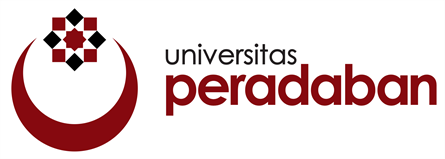 
Oleh:
Kiandra Hidayat
NIM 42216004
(huruf Times New Roman, bold, font 12, 1 spasi )
PROGRAM STUDI AGRIBISNIS
FAKULTAS SAINS DAN TEKNOLOGIUNIVERSITAS PERADABAN
2017
(huruf Times New Roman, bold, font 12, 1 spasi)Lampiran 2. Halaman judul usulan praktik kerja lapangan
USULAN PRAKTIK KERJA LAPANGAN
(huruf Times New Roman, bold, font 14) 
USAHA KONSERVASI HUTAN MELALUI PROGRAM
PEMANFAATAN HUTAN BERSAMA MASYARAKAT (PHBM)
PADA KPH BREBES
(huruf Times New Roman, bold, font 12, 1 spasi )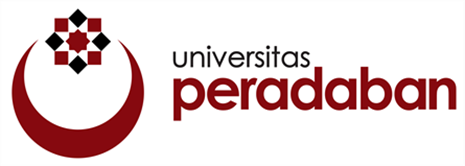 
Oleh:
Kiandra Hidayat
NIM 42216004
(huruf Times New Roman, bold, font 12, 1 spasi )
PROGRAM STUDI AGRIBISNIS
FAKULTAS SAINS DAN TEKNOLOGIUNIVERSITAS PERADABAN
2017
(huruf Times New Roman, bold, font 12, 1 spasi)Lampiran 3. Halaman pengesahan usulan praktik kerja lapangan
HALAMAN PENGESAHAN
(huruf Times New Roman, bold, font 14) 
Usulan Praktik Kerja Lapang dengan judul “………….”Nama :NIM :Diterima dan disetujuiTanggal: ......................(huruf Times New Roman, bold, font 12, 1 spasi )
Pembimbing,Praktik Kerja LapangIvan Akmal Nur, S.P., M.E.PNIDN 06 091088 03	Mengetahui: 				          
Ketua, 	Dekan,Program Studi Agribisnis,	Fakultas Sains dan Teknologi		          		
Siti Mudmainah, S.P., M.S	Dr. Pudjono, SU.,Apt
NIP 06 030182 02 	NIPY 15 04 106     (huruf Times New Roman, bold, font 12, 1 spasi)Lampiran 4. Halaman sampul laporan praktik kerja lapangan
LAPORAN PRAKTIK KERJA LAPANGAN
(huruf Times New Roman, bold, font 14) 
USAHA KONSERVASI HUTAN MELALUI PROGRAM
PEMANFAATAN HUTAN BERSAMA MASYARAKAT (PHBM)
PADA KPH BREBES
(huruf Times New Roman, bold, font 12, 1 spasi )
Oleh:
Kiandra Hidayat
NIM 42216004
(huruf Times New Roman, bold, font 12, 1 spasi )
PROGRAM STUDI AGRIBISNIS
FAKULTAS SAINS DAN TEKNOLOGIUNIVERSITAS PERADABAN
2017
(huruf Times New Roman, bold, font 12,  1 spasi)Lampiran 5. Halaman judul laporan praktik kerja lapangan
LAPORAN PRAKTIK KERJA LAPANGAN
(huruf Times New Roman, bold, font 14) 
USAHA KONSERVASI HUTAN MELALUI PROGRAM
PEMANFAATAN HUTAN BERSAMA MASYARAKAT (PHBM)
PADA KPH BREBES
(huruf Times New Roman, bold, font 12, 1 spasi )
Oleh:
Kiandra Hidayat
NIM 42216004
(huruf Times New Roman, bold, font 12, 1 spasi )Diajukan untuk Memenuhi Salah Satu Syarat
Memperoleh Gelar Sarjana Pertanian/Teknologi Pertanian pada Fakultas Pertanian
Universitas Jenderal Soedirman
(huruf Times New Roman, bold, font 12, 1 spasi )
PROGRAM STUDI AGRIBISNIS
FAKULTAS SAINS DAN TEKNOLOGIUNIVERSITAS PERADABAN
2017
(huruf Times New Roman, bold, font 12, 1 spasi)Lampiran 6. Halaman pengesahan laporan praktik kerja lapangan
HALAMAN PENGESAHAN
(huruf Times New Roman, bold, font 14) 
Laporan praktik kerja lapang dengan judul “………….”Nama :NIM :Diterima dan disetujuiTanggal: ......................(huruf Times New Roman, bold, font 12, 1 spasi )
Pembimbing PKL,	Penguji PKL,Ivan Akmal Nur, S.P., M.E.P	Affiatin Rahmah, S.P.,M.P.NIDN 06 091088 03	NIDN 0622078607	     Mengetahui: 					          
Ketua 		DekanProgram Studi Agribisnis	Fakultas Sains dan Teknologi
Ega Faustina, S.P., M.Si	Dr. Pudjono, SU.,Apt
NIPY. 22.04.196	NIPY. 15.04.06			    	     (huruf Times New Roman, bold, font 12, 1 spasi)Lampiran 7. Halaman sampul depan proposal penelitian
PROPOSAL PENELITIAN
(huruf Times New Roman, bold, font 14) 
ANALISIS USAHATANI DAN NILAI TAMBAH KOMODITAS BAWANG MERAH DI KABUPATEN BREBES
(huruf Times New Roman, bold, font 12, 1 spasi )
Oleh:
Kiandra Hidayat
NIM 42216004
(huruf Times New Roman, bold, font 12, 1 spasi )
PROGRAM STUDI AGRIBISNIS
FAKULTAS SAINS DAN TEKNOLOGIUNIVERSITAS PERADABAN
2017
(huruf Times New Roman, bold, font 12, 1 spasi)Lampiran 8. Halaman judul proposal penelitian
PROPOSAL PENELITIAN
(huruf Times New Roman, bold, font 14) 
ANALISIS USAHATANI DAN NILAI TAMBAH KOMODITAS BAWANG MERAH DI KABUPATEN BREBES
(huruf Times New Roman, bold, font 12, 1 spasi )
Oleh:
Kiandra Hidayat
NIM 42216004
(huruf Times New Roman, bold, font 12, 1 spasi)Diajukan sebagai Salah Satu Syarat untuk Melaksanakan Penelitian
pada Pendidikan Strata Satu Fakultas Sains dan Teknologi
Universitas Peradaban
(huruf Times New Roman, bold, font 12, 1 spasi)
PROGRAM STUDI AGRIBISNIS
FAKULTAS SAINS DAN TEKNOLOGIUNIVERSITAS PERADABAN
2017
(huruf Times New Roman, bold, font 12, 1 spasi)Lampiran 9. Halaman pengesahan proposal penelitianHALAMAN PENGESAHAN
(huruf Times New Roman, bold, font 12) Proposal skripsi dengan judul “Analisis Usahatani dan Nilai Tambah Komoditas Bawang Merah di Kabupaten Brebes”:Nama	: Kiandra Hidayat NIM	: 42216004                            (huruf Times New Roman, bold, font 12, 1 spasi)telah disetujui oleh tim pembimbing dan penguji Program Studi Agribisnis Fakultas Sains dan Teknologi Universitas Peradaban.Hari	: SeninTanggal	: 18 Januari 2021 (huruf Times New Roman, font 12, 1 spasi )Pembimbing I/ Penguji IV	Ivan Akmal Nur, S.P., M.E.P	...............................NIDN. 0609108803Pembimbing II/ Penguji III		Wahyu Febriyono, S.P., M.P 		...............................NIDN. 0626028701Penguji II,		Affiatin Rahmah, S.P., M.P		...............................NIDN. 0622078607Penguji I,		Khusnul Khatimah, S.P., M.Si 		...............................NIDN. 0627029101(huruf Times New Roman, bold, font 12, 1 spasi)Mengetahui:        Dekan 						       KetuaFakultas Sains dan Teknologi		                            Program Studi Agribisnis       Dr. Pudjono, SU., Apt				  Ega Faustina, S.P., M.Si          NIPY. 15.04.106 				        NIPY. 22.04.196  (huruf Times New Roman, bold, font 12, 1 spasi)Lampiran 10. Halaman sampul depan skripsi
SKRIPSI
(huruf Times New Roman, bold, font 14) 
ANALISIS USAHATANI DAN NILAI TAMBAH KOMODITAS BAWANG MERAH DI KABUPATEN BREBES
(huruf Times New Roman, bold, font 12, 1 spasi )
Oleh:
Kiandra Hidayat
NIM 42216004
(huruf Times New Roman, bold, font 12, 1 spasi )
PROGRAM STUDI AGRIBISNIS
FAKULTAS SAINS DAN TEKNOLOGIUNIVERSITAS PERADABAN
2017
(huruf Times New Roman, bold, font 12, 1 spasi)Lampiran 11. Halaman judul skripsi
SKRIPSI
(huruf Times New Roman, bold, font 14) 
ANALISIS USAHATANI DAN NILAI TAMBAH KOMODITAS BAWANG MERAH DI KABUPATEN BREBES
(huruf Times New Roman, bold, font 12, 1 spasi )Oleh:
Kiandra Hidayat
NIM 42216004
(huruf Times New Roman, bold, font 12, 1 spasi)Diajukan untuk Memenuhi Salah Satu Syarat Memperoleh Gelar Sarjana pada Fakultas Sains dan Teknologi Universitas Peradaban
(huruf Times New Roman, bold, font 12, 1 spasi)
PROGRAM STUDI AGRIBISNIS
FAKULTAS SAINS DAN TEKNOLOGIUNIVERSITAS PERADABAN
2017
(huruf Times New Roman, bold, font 12, 1 spasi)Lampiran 12. Halaman pengesahan skripsiHALAMAN PENGESAHAN
(huruf Times New Roman, bold, font 12) Skripsi dengan judul “Analisis Usahatani dan Nilai Tambah Komoditas Bawang Merah di Kabupaten Brebes”:Nama	: Kiandra Hidayat NIM	: 42216004                            (huruf Times New Roman, bold, font 12, 1 spasi)telah disetujui oleh tim pembimbing dan penguji Program Studi Agribisnis Fakultas Sains dan Teknologi Universitas Peradaban.Hari	: SeninTanggal	: 18 Januari 2021 (huruf Times New Roman, font 12, 1 spasi )Pembimbing I/ Penguji IV	Ivan Akmal Nur, S.P., M.E.P	...............................NIDN. 0609108803Pembimbing II/ Penguji III		Wahyu Febriyono, S.P., M.P 		...............................NIDN. 0626028701Penguji II,		Affiatin Rahmah, S.P., M.P		...............................NIDN. 0622078607Penguji I,		Khusnul Khatimah, S.P., M.Si 		...............................NIDN. 0627029101(huruf Times New Roman, bold, font 12, 1 spasi)Mengetahui:        Dekan 						       KetuaFakultas Sains dan Teknologi		                            Program Studi Agribisnis       Dr. Pudjono, SU., Apt				  Ega Faustina, S.P., M.Si          NIPY. 15.04.106 				        NIPY. 22.04.196  (huruf Times New Roman, bold, font 12, 1 spasi)Lampiran 13. Halaman persetujuan skripsiPERSETUJUAN SKRIPSIJudul 	:……………Nama	:……………NIM	:……………Skripsi ini telah diperiksa dan disetujui untuk diajukan Sidang SkripsiBumiayu, 18 Januari 2021Pembimbing I, 				           Pembimbing II,
Siti Mudmainah, S.P., M.Sc 		          Ivan Akmal Nur, S.P., M.E.P
NIP 06 030182 02 			          	          NIDN 06 091088 03(huruf Times New Roman, bold, font 12, 1 spasi)Mengetahui KetuaProgram Studi Agribisnis
Ega Faustina, S.P., M.SiNIPY 22.04.196
(huruf Times New Roman, bold,  font 12, 1 spasi )Lampiran 14. Halaman pernyataanPERNYATAANDengan ini saya yang bertandatangan dibawah ini, Mahasiswa Fakultas Sains dan Teknologi, Universitas Peradaban Bumiayu Nama 	:NIM 	:Jurusan 	:Program Studi 	:menyatakan bahwa dalam skripsi yang saya buat dengan judul “……………….” ini tidak terdapat karya yang pernah diajukan untuk memperoleh gelar kesarjanaan di suatu perguruan tinggi, dan sepanjang pengetahuan saya juga tidak terdapat karya atau pendapat yang pernah ditulis atau diterbitkan oleh orang lain, kecuali yang secara tertulis diacu dalam naskah ini dan disebutkan dalam daftar pustaka.    Bumiayu,  Juli 2017    Yang menyatakan,(Materai)    Kiandra Hidayat    NIM. 42216004Lampiran 15. Halaman prakataPRAKATAPuji dan syukur penulis panjatkan ke hadirat Tuhan Yang Mahaesa atas karuniaNya, sehingga penulisan skripsi ini yang berjudul “ ………………” berhasil diselesaikan. Penulisan skripsi ini tidak lepas dari bantuan banyak pihak. Oleh karena itu, perkenankan penulis mengucapkan terima kasih kepada:Dr. Pudjono, SU., Apt, selaku Dekan Fakultas Sains dan Teknologi, Universitas Peradaban atas ijin penelitian.Siti Mudmainah, S.P., M.Sc selaku Ketua Program Studi Agribisnis dan dosen Pembimbing I, yang telah banyak memberikan saran dan bimbingan dalam penulisan skripsi.Ivan Akmal Nur, S.P., M.E.P selaku dosen Pembimbing II, yang telah banyak memberikan saran dan bimbingan dalam penulisan skripsi.Semua pihak yang telah memberikan bantuan dalam penelitian maupun penulisan skripsi.Penulis menyadari bahwa skripsi ini masih kurang sempurna. Meskipun demikian penulis berharap agar skirpsi ini dapat bermanfaat bagi yang memerlukannya.         	     Bumiayu, Juli 2017     PenulisLampiran 16. Halaman daftar isiDAFTAR ISIHalamanHALAMAN JUDUL 		iHALAMAN PENGESAHAN 		iiKATA PENGANTAR 		iiiDAFTAR ISI 		ivDAFTAR TABEL  (jika ada) 		vDAFTAR GAMBAR (jika ada) 		viDAFTAR LAMPIRAN (jika ada) 		viiRINGKASAN 		viiiSUMMARY 		ixI.    PENDAHULUAN 	A. Latar Belakang 	B. Rumusan Masalah 	C. Tujuan Penelitian 	D. Manfaat Penelitian 	II.  LANDASAN TEORI 		       A. Penelitian Terdahulu 		       B. Tinjauan Pustaka 	Komoditas Bawang Merah 	Budidaya Bawang Merah 	Usahatani 	       C. Kerangka Teori Pendekatan Masalah 	       D. Batasan Penelitian (jika ada) 		       E. Asumsi-Asumsi (jika ada)        F. Hipotesis (jika ada) 	III. METODE PENELITIAN 	       A. Metode Dasar Penelitian 	       B. Metode Pengambilan Daerah Penelitian 	       C. Teknik Pengambilan Sampel 	       D. Jenis dan Sumber Dara 	       E. Metode Analisis 	IV. HASIL DAN PEMBAHASAN 	       A. Kondisi Umum Wilayah Penelitian 	Keadaan Alam 	Keadaan Penduduk 	Keadaan Perekonomian 	Keadaan Sektor Pertanian 	       B. Hasil Penelitian dan Pembahasan 	V.   KESIMPULAN DAN SARAN 	       A. Kesimpulan 	       B. Saran	DAFTAR PUSTAKA 	LAMPIRAN 	RIWAYAT HIDUP 	Lampiran 17. Halaman daftar tabel (jika ada)DAFTAR TABELTabel	       Halaman1.	Luas areal  lahan komoditas  bawang merah di Kabupaten Brebes  tahun 	2012-2017 		52.	Jumlah produksi  komoditas bawang merah di  Kabupaten Brebes  tahun 	2012-2017 		6Lampiran 18. Halaman daftar gambar (jika ada)DAFTAR GAMBARGambar	       Halaman1.	Jumlah penduduk di Kabupaten Brebes tahun 2012-2017 		102.	Kerangka berpikir pendekatan masalah analisis usahatani dan nilai tambah 	komoditas bawang merah di Kabupaten Brebes 		18Lampiran 19. Halaman daftar lampiran (jika ada)DAFTAR LAMPIRANLampiran	       Halaman1.	Hasil  perhitungan  usahatani  komoditas  bawang merah  di  Kabupaten	Brebes 		802.	Hasil perhitungan nilai tambah komoditas bawang merah di Kabupaten 	Brebes 		83Lampiran 20. Halaman daftar singkatanDAFTAR SINGAKATANTC		= Total Cost (Biaya Total)TFC	= Total Fixed Cost (Total Biaya Tetap)TVC	= Total Variable Cost (Total Biaya Variabel)Lampiran 21. Halaman ringkasanRINGKASANBawang merah merupakan salah satu hasil pertanian yang termasuk dalam
tiga komoditas strategis di Indonesia. Namun, pada sektor pertanian khususnya
produksi bawang merah nasional ternyata masih jauh dari konsep ketahanan
pangan yang berdiri atas dasar kemandirian dan kedaulatan pangan. Kebutuhan
nasional untuk bawang merah masih belum dapat tercukupi oleh produksi dalam
negeri. Tingginya tingkat konsumsi masyarakat pada bawang merah tersebut,
membuat pemerintah membuka kegiatan impor. Salah satu desa di Kecamatan
Wanasari, Kabupaten Brebes yaitu Desa Sidamulya, menjadi titik perhatian
peneliti karena desa tersebut memiliki potensi yang sangat besar dalam hal
produksi bawang merah. Berdasarkan jumlah input dan produksi beserta masingmasing harga, kita dapat mengetahui kapasitas efisiensi produksi di lokasi
penelitian.Penelitian ini bertujuan untuk menganalisis profil usahatani bawang merah
dan menganalisis tingkat efisiensi teknis, efisiensi harga, serta efisiensi ekonomi
usahatani bawang merah di Desa Sidamulya, Kecamatan Wanasari, Kabupaten
Brebes. Data diperoleh melalui teknik kuesioner melalui wawancara pada petani
bawang merah di lokasi penelitian. Sedangkan metode yang digunakan adalah
analisis biaya pendapatan, r/c ratio, return to scale, analisis fungsi produksi
Cobb-Douglass menggunakan estimasi regresi, dan analisis tingkat efisiensi
produksi menggunakan Data Envelopment Analysis.Hasil penelitian ini menunjukkan bahwa usahatani bawang merah layak
untuk dikembangkan (mengacu pada nilai 1,3 dari R/C Ratio). Namun, usahatani
tersebut berada pada kondisi decreasing return to scale dan masih belum efisien
baik secara teknis, harga, maupun ekonomi. Lampiran 22. Halaman summarySUMMARYShallot is one of the agricultural products were included in three most
strategic commodity in Indonesia. However, the national shallot production was
far from the concept of food security that stands on the basis of independence and
food soverignty. National needs for shallot wasn’t to be fulfilled by domestic
production. The high level of consumption on the shallot, makes the government
opened the import activity. The Sidamulya village has been a major point of
researcher because the village has a huge potential in terms of shallot production.
Based on the number of input and output, along with the respective price, we can
determine the efficiency production capacity at the study site.This study aimed are to analyze the profile of shallot farming, the return
to scale condition, and to analyze the level of technical efficiency, price efficiency,
and economic efficiency of shallot farming in the Sidamulya Village, District of
Wanasari, Brebes. Data were obtained through a questionnaire interview to the
shallot farmers in the study site. The method used are the cost revenues analysis,
r/c ratio, return to scale, Cobb-Douglas production function analysis using
regression estimation, and the capacity of production efficiency analysis usingData Envelopment Analysis (DEA).The results showed that the shallot farming deserves to be developed
(refer to the 1,3 value of r/c ratio). However, the shallot farming is in the
condition of decreasing return to scale and not efficient technically, pricely, or
economicaly. Lampiran 23. Halaman riwayat hidupRIWAYAT HIDUPPenulis dilahirkan di Yogyakarta pada tanggal 25 November 1999 sebagai anak ke-1 dari 2 bersaudara dari pasangan Bapak Danang Hidayat dan Ibu Ismiyati Marfuah. Saat ini penulis bertempat tinggal di Jl. Cokroaminoto, Yogyakarta 54132 dengan nomor  telp 0274-733422  dan  e-mail  kiandrahidayata@gmail.com. Penulis memulai pendidikan tingkat dasar di SD Panca Arga lulus tahun 2007, kemudian melanjutkan ke jenjang tingkat menengah pertama di SMPN I Yogyakarta lulus tahun 2010. Jenjang pendidikan menengah lulus tahun 2013 di SMUN I Yogyakarta sebelum melanjutkan ke Program Studi Agribisnis Fakultas Sains dan Teknologi Universitas Peradaban di tahun yang sama. Selama menempuh studi, penulis berkesempatan memperoleh beasiswa dari Bidik Misi KemenRistek Dikti. Selama itu pula, penulis pernah aktif menjadi anggota Himanis (Himpunan Mahasiswa Agribisnis). Karya ilmiah berjudul “………………..” telah berhasil memenangkan Lomba Penulisan Karya Tulis Mahasiswa Tingkat Universitas. Beberapa penghargaan lain juga telah penulis dapatkan, di antaranya dari Universitas Peradaban sebagai Mahasiswa Berprestasi Utama I, ……….dst.Lampiran 24. Contoh tabel dan gambarTabel 1.  Komposisi penduduk yang berdasarkan usia di Desa Jatisawit, Kecamatan Bumiayu, Kabupaten Brebes tahun 2015Sumber: Monografi Desa Jatisawit, 2017Gambar 1.  Persentase jumlah penduduk Desa Jatisawit menurut jenis kelaminGambar 2.  Grafik Produksi Komoditas Bawang Merah di Kabupaten BrebesNoJenis kegiatan *)Minggu ke-Minggu ke-Minggu ke-Minggu ke-Minggu ke-Minggu ke-Minggu ke-Minggu ke-NoJenis kegiatan *)123456781.Kegiatan 12.Kegiatan 23.Kegiatan 34.Kegiatan 4No.Usia (tahun)Jumlah (orang)Persentase (%)1.00 – 03      95   1,202.04 – 06      63   0,793.07 – 12    146   1,844.13 – 15      93   1,175.16 – 18      71   0,896.19 – 64 6.632 83,547.65 – ke atas   839 10,57JumlahJumlah7.939100,00